بسم الله الرحمن الرحيماختبار نهاية الفصل الدراسي الأول – ( الدور الأول ) – للعام الدراسي 1445هـالسؤال الأول : فهم المقروء :      يُحْكَى أَنَّ رَجُلًا وَزَوْجَتَهُ كَانَا يَعِيشَان فِي قَرْيَةٍ بَعيدَةٍ. وَكَانَ لَهُمَا طِفْلُ صَغِيرُ يُحِبَّانِّهِ كَثِيرَا. وَقَدْ دَرَّبَا كَلْبَهُمَا عَلَى حِرَاسَةِ الْبَيْتِ أَثْنَاءَ غِيَابِهِمَا.وَفِي صَبَاحِ أحَدِ الْأيَّامِ، خَرَجَ الزَّوْجُ يَبْحَثُ عَنِ الرِّزْقِ كَمَا اِضْطَرَّتِ الزَّوْجَةُ لِلْخُرُوجِ كَيْ تَمَلَّأَ جَرَّةَ الْمَاءِ مِنْ نَبْعِ بَعيدِ، فَأَشَارَتْ إِلَى الْكَلْبِ كَيْ يَحْرسَ الطِّفْلَ فِي الْمَهْدِ الَّذِي فِي دَاخِلِ الْبَيْتِ، فَفَهِمَ إشَارَتَهَا، وَجَلَسَ إِلَى جَانِبِ الْمَهْدِ يَنْظُرُ يَمِينًا وَيَسَارًا.وفجأة أخذ يَتَسَلَّلُ إلِىَ الْمَهْدِ ثُعْبَانٌ كَبِيرٌ، فَاِنْقَضَّ عَلَيْهِ الْكَلْبُ، وَجَرَتْ مَعْرَكَةُ اِنْتَهَتْ بِمَقْتَلِ الثُّعْبَانِ بِأسْنَانِ الْكَلْبِ الْقُوِّيَّةِ مِمَّا جَعَلَ الدَّمٍ يَسِيلُ مَنْ فَمهْ.عَادَتِ الْأُمُّ إِلَى الْبَيْتِ تَحْمِلُ جَرَّةً عَلَى رَأْسِهَا. فَنَظَرَتْ مِنْ بَعيدِ إِلَى الْمَهْدِ، فَلَمْ تَجِدْ صَغِيرَهَا، وَلَاحَظَتِ الدَّم يَسِيلُ مَنْ فَمِ الْكَلْبِ فَظَنَّتْ أَنَّهُ قَتل صَغِيرِهَا، فَجِنَّ جُنُونهَا وَأَلْقَتِ الْجَرَّة عَلَى رَأْسِ الْكَلْبِ فَسَقَطِ مِيتَا.ثُمَّ قَعَدَتْ تَبْكِي عَلَى صَغِيرِهَا بَعْدَ وَقْتِ قَصِيرِ، سَمِعَتِ الْأُمَّ صُرَاخًا يَنْبَعِثُ مِنْ نَاحِيَةِ الْمَهْدِ، فَإذا بِصَغِيرِهَا قَدْ سَقَطَ تَحْتَ السَّرِيرِ وَبِجَانِبِهِ ثُعْبَانٌ كَبِيرٌ مَيت نَدِمَتِ الْأُمُّ نَدَمَا شَدِيدَا لِقَتَلَهَا الْكَلْبَ الْوَفِيّ وَحَدَثَتْ زَوْجهَا بَعْدَ عَوْدَتِهِ بِمَا جَرَى فَقَالٌ لَهَا: فِي التأني السَّلَاَمَةَ وَفِي الْعَجَلَةِ النُّدَّامَةِ.11- رتب الجمل كما وردت في النص .هجم الكلب على الثعبان فقتله. خرج الزوج يبحث عن رزقه. أشارت الأم إلى الكلب ليحرس البيت.تسلل ثعبان إلى المنزل. السؤال الثاني :الوظيفة النحوية  ـــــــــــــــــــــــــــــــــــــــــــــــــــــــــــــــــــــــــــــــــــــــــــــــــــــــــــــــــــــــــــــــــــــــــــــــــــــــــــــــــــــــــــــــــــــــــــــــــــــــــــــــــــــــــــــــــــــــــ  السؤال الثالث : الظاهرة الإملائية  :    ** اختر الإجابة الصحيحة :                                                                                 اكتب ما يملى عليك .................................................................................................................................................................................................................................................................................................................................................................................................................................................................................................................. السؤال الرابع  : الرسم الكتابي :      اكتب ما يلي بخط النسخ 
 عليكم بحسن الخط فإنه من مفاتيح الرزق...................................................................................................................................................................................................................................................................................................................................................................................................................................................................................................................................................................................................................................................................................................................................................................................................................................................................................................................................................................................................................................................................................................................................................................................................................................................................................................................................................................................................................................................................................................................................................................................................   ـــــــــــــــــــــــــــــــــــــــــــــــــــــــــــــــــــــــــــــــــــــــــــــــــــــــــــــــــــــــــــــــــــــــــــــــــــــــــــــــــــــــــــــــــــــــــــــــــــــــــــــانتهت الأسئلةمــــع تمنياتي لكم بالـتــوفـيــق والـنـجـــاح 0إعداد قناة التعلم التفاعلينموذج الإجابة https://youtu.be/m9wPO8akK10رابط التليجرام https://t.me/tdsglالمملكة العربية السعوديةوزارة التعليمإدارة التعليم .................مدرسة : ......................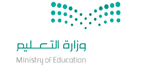 المادة : لغتي الصف : الرابع الابتدائيالزمن : ساعتان اسم الطالب : ........................................................................................................الصف : الرابع الابتدائيسالمهارةالمهارةالدرجة الدرجة بالأرقامالدرجة بالأحرفالمصححالمراجعالمدقق1فهم المقروءفهم المقروء122الوظيفة النحويةالوظيفة النحوية103الظاهرة الإملائيةالظاهرة الإملائية104الرسم الكتابيالرسم الكتابي8المجموع النهائيالمجموع النهائي4040  121 – وقعت أحداث هذه القصة في .......1 – وقعت أحداث هذه القصة في .......1 – وقعت أحداث هذه القصة في .......أ - قريةب – مدينةجـ - نجع2- تسلل إلى مهد الطفل ........كبير2- تسلل إلى مهد الطفل ........كبير2- تسلل إلى مهد الطفل ........كبيرأ – أسد ب-    ثعبانجـ - نمر3- تصرف الأم يدل على ....3- تصرف الأم يدل على ....3- تصرف الأم يدل على ....أ – المحبة والحنانب- الأسف والندمجـ- السرعة والتعجل4- المقصود بالمهد .............4- المقصود بالمهد .............4- المقصود بالمهد .............أ – سرير الطفلب- البيت جـ - فناء البيت5- المغزى من هذه القصة5- المغزى من هذه القصة5- المغزى من هذه القصةأ – العبرة بذكاء العقول لا ضخامة الأجسامب- لا تصنع المعروف في غير أهلهجـ ـ في التأني السلامة  وفي العجلة الندامة6- أي صفة من تلك الصفات لا تناسب الكلب ؟6- أي صفة من تلك الصفات لا تناسب الكلب ؟6- أي صفة من تلك الصفات لا تناسب الكلب ؟أ – كسولب- شجاعجـ - وفي7- لم تخبر الأم زوجها بما جرى معها ومع الكلب.7- لم تخبر الأم زوجها بما جرى معها ومع الكلب.7- لم تخبر الأم زوجها بما جرى معها ومع الكلب.أ – صحب- خطأ8- علام يعود الضمير فيما تحته خط     { فظنت أنه قتل صغيرها }8- علام يعود الضمير فيما تحته خط     { فظنت أنه قتل صغيرها }8- علام يعود الضمير فيما تحته خط     { فظنت أنه قتل صغيرها }أ – الأمب- الأبجـ الثعبان9- قتلت الأم الكلب بـ.....................9- قتلت الأم الكلب بـ.....................9- قتلت الأم الكلب بـ.....................أ – أن ألقته من أعلى ب- أن ضربته بالعصا جـ أن ألقت الجرة فوق رأسه10- مضاد " الوفي " 10- مضاد " الوفي " 10- مضاد " الوفي " أ – الأمين ب- الصادق  جـ الغادر  101 – رمال الشاطئ ذهبية "                نوع الجملة السابقة1 – رمال الشاطئ ذهبية "                نوع الجملة السابقة1 – رمال الشاطئ ذهبية "                نوع الجملة السابقةأ – اسميةب- فعليةجـ ـ شبه جملة2-حول الجملة الاسمية إلى فعلية. " الربيع أقبل2-حول الجملة الاسمية إلى فعلية. " الربيع أقبل2-حول الجملة الاسمية إلى فعلية. " الربيع أقبلأ- الربيع مقبلب – أقبل الربيعجـ - الربيع يقبل3- الطالب المجتهد ناجح        الخبر في الجملة السابقة ...............3- الطالب المجتهد ناجح        الخبر في الجملة السابقة ...............3- الطالب المجتهد ناجح        الخبر في الجملة السابقة ...............أ – الطالبب ـ المجتهدجـ ـ ناجح4- عاد أبي من العمل. الضبط الصحيح لكلمة " العمل"  4- عاد أبي من العمل. الضبط الصحيح لكلمة " العمل"  4- عاد أبي من العمل. الضبط الصحيح لكلمة " العمل"  أ- العملُب – العمل ِجـ- العملَ5- اختفى الطائر .......الأنظار.       أكمل بحرف جر مناسب 5- اختفى الطائر .......الأنظار.       أكمل بحرف جر مناسب 5- اختفى الطائر .......الأنظار.       أكمل بحرف جر مناسب أ – منب ـ عن جـ ـ على 6-  المجموعة التي اشتملت على حروف جر 6-  المجموعة التي اشتملت على حروف جر 6-  المجموعة التي اشتملت على حروف جر أ- إن – أن – كأن ب – ف- و – ثم جـ - من -إلى – عن 7- نجح الطلاب في الاختبار  إعراب كلمة " الاختبار " 7- نجح الطلاب في الاختبار  إعراب كلمة " الاختبار " 7- نجح الطلاب في الاختبار  إعراب كلمة " الاختبار " أ – اسم مجرور وعلامة جره الكسرة ب ـ خبر مرفوع وعلامة رفعه الضمةجـ ـ اسم مجرور وعلامة جره الفتحة 8- الأمطار غزيرة               إعراب ما تحته خط في الجملة السابقة:8- الأمطار غزيرة               إعراب ما تحته خط في الجملة السابقة:8- الأمطار غزيرة               إعراب ما تحته خط في الجملة السابقة:أ- خبر مرفوع وعلامة رفعه الضمةب – فعل ماض مبني على الفتحجـ- مبتدأ مرفوع وعلامة رفعه الضمة9- الرياح .................                    أكمل بخبر مناسب:9- الرياح .................                    أكمل بخبر مناسب:9- الرياح .................                    أكمل بخبر مناسب:أ – القويةب ـ قويةجـ ـ الشديدة10-  عبر عن المعنى الآتي بجملة اسمية " اشتداد الحر "10-  عبر عن المعنى الآتي بجملة اسمية " اشتداد الحر "10-  عبر عن المعنى الآتي بجملة اسمية " اشتداد الحر "أ- يشتد الحرب – اشتد الحرجـ - الحر شديد   101 - " الكلمة التي بها همزة قطع1 - " الكلمة التي بها همزة قطع1 - " الكلمة التي بها همزة قطعأ -       أرنبب-  انتصرجـ ـ       الرجل2-  كلمة بها همزة وصل2-  كلمة بها همزة وصل2-  كلمة بها همزة وصلأ- أكرمب - استخرججـ -  أنت3 - " عند وصل حروف كلمة  " ش- ا - طِ – ءُ " 3 - " عند وصل حروف كلمة  " ش- ا - طِ – ءُ " 3 - " عند وصل حروف كلمة  " ش- ا - طِ – ءُ " أ -       شاطءب- شاطئجـ ـ       شاطؤ4-  كتبت الهمزة في كلمة " لؤلؤ" على الواو لأن ما قبل الهمزة4-  كتبت الهمزة في كلمة " لؤلؤ" على الواو لأن ما قبل الهمزة4-  كتبت الهمزة في كلمة " لؤلؤ" على الواو لأن ما قبل الهمزةأ- مفتوح ب –مكسورجـ -  مضموم5-  الحو.....أسنانه قويـ.....5-  الحو.....أسنانه قويـ.....5-  الحو.....أسنانه قويـ.....أ- ة- ـة ب – ت - ـهجـ -  ت - ـة